 ОСТОРОЖНО!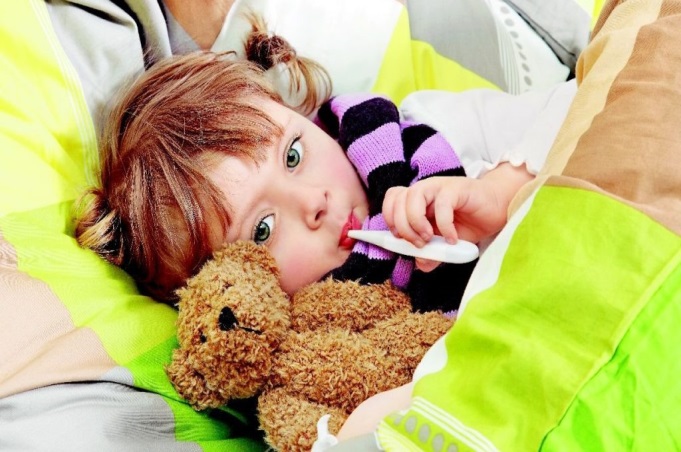        ГРИПП!Грипп – тяжелое острое инфекционное заболевание, передается от человека к человеку преимущественно воздушно-капельным путем.Каковы симптомы заболевания?Жар (повышенная температура);Головная боль;Кашель. Боль в горле;Мышечные боли, боли в суставах;Озноб и усталость; Изредка - рвота и диарея.Что делать, если заболел ребенок?Заболевший ребенок должен остаться дома;Вызовите врача на дом или скорую помощь, осуществляйте лечение и уход за больным ребенком в соответствии с рекомендациями врача;Постоянно проветривайте комнату и ежедневно делайте влажную уборку дезинфицирующими средствами;После каждого контакта с больным ребенком необходимо тщательно мыть руки;При контакте с больным ребенком используйте одноразовые маски и марлевые повязки, чтобы не распространять инфекцию внутри семьи, маски необходимо менять каждые два часа.Что нужно делать для профилактики?Ежегодная вакцинация против гриппа до начала эпидсезона;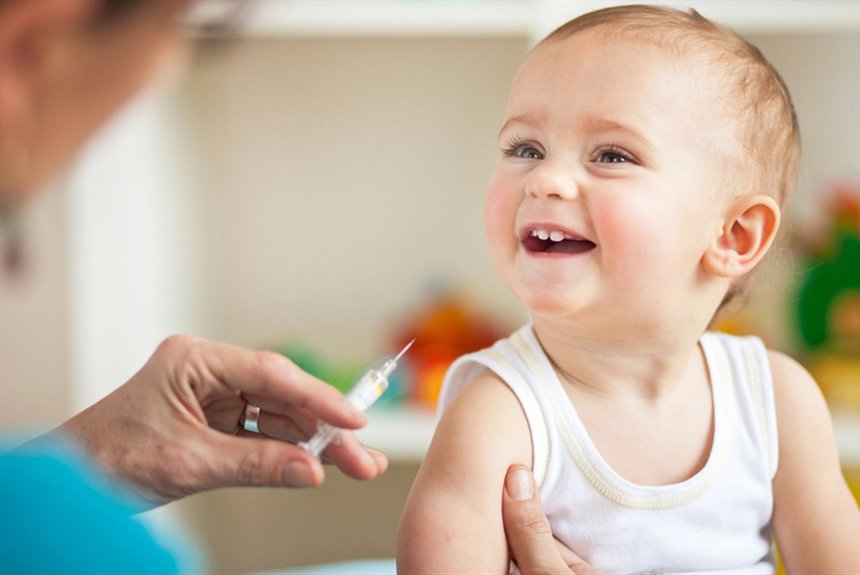 Избегайте тесных контактов с людьми, которые чихают, кашляют;Тщательно мойте руки с мылом, промывайте полость носа; Регулярно проветривайте помещение, в котором находитесь, и делайте влажную уборку;В случае появления заболевших гриппом в семье или в детском коллективе рекомендуется начать прием противовирусных препаратов с профилактической целью (с учетом противопоказаний и согласно инструкции по применению препарата).ПОМНИТЕ - ЗДОРОВЬЕ ДЕТЕЙ,В ВАШИХ РУКАХ